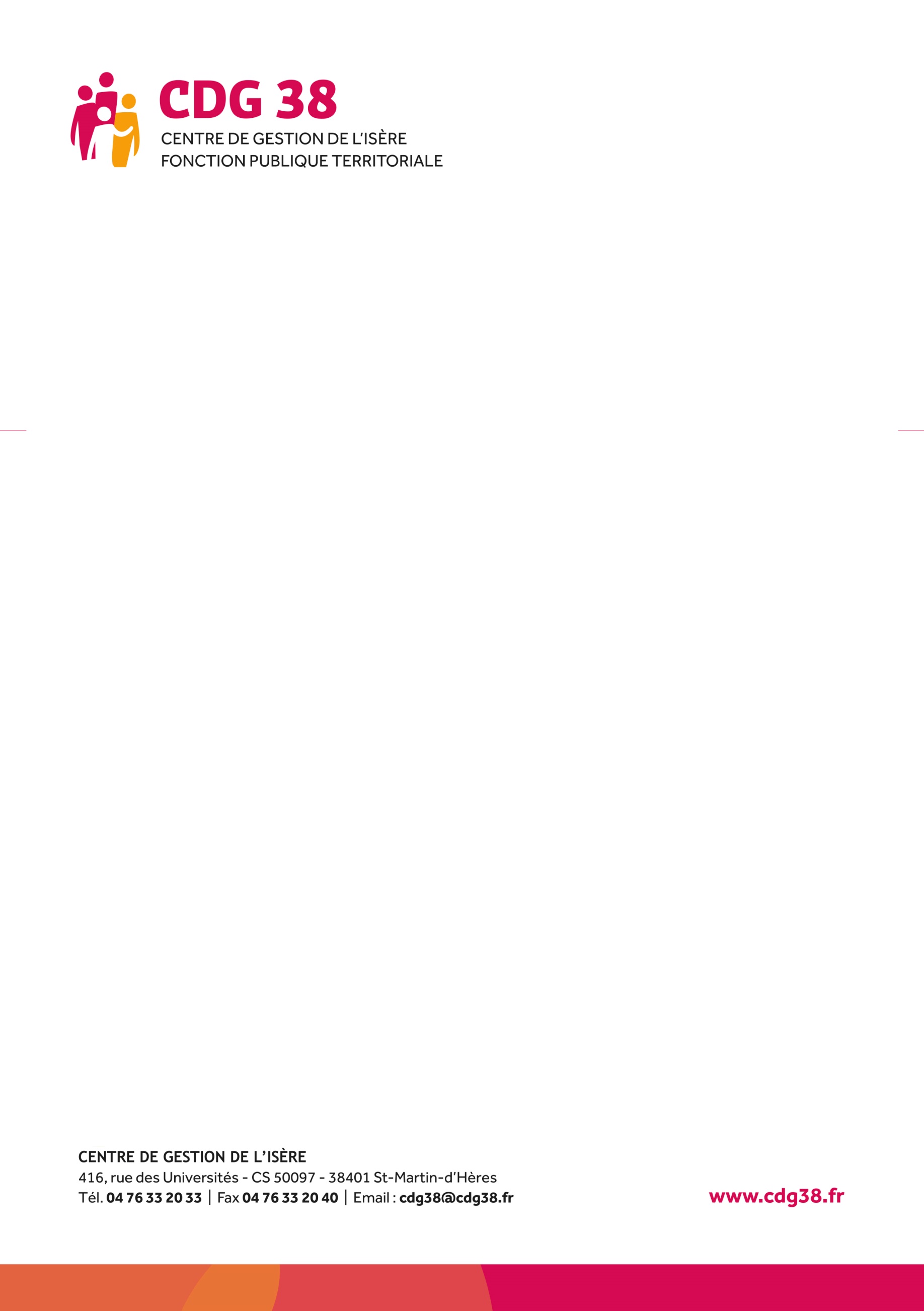 REORGANISATION DE SERVICE(S) ENTRAINANT LA MODIFICATION DE L’ORGANIGRAMMENom de la collectivité : 	Référent :Nom : 	Prénom : 	Téléphone : 	Mail : 	1 – Projet de réorganisation (indiquer le ou les service-s concerné-s)Date d’entrée en vigueur du projet :	Quels sont les éléments motivant le projet (merci de détailler le plus précisément possible) ?Quelles sont les modifications principales apportées à l’organisation des services ?2 – Impact sur les personnelsPréciser les impacts du projet sur les personnels(effectifs concernés, suppressions et/ou changements d’emploi, missions, changement de lieu d’exercice du travail, conditions de travail, impacts sur la rémunération et conditions salariales)Délais de réalisation : 	3 – Concertation avec les personnelsLes agents concernés ont-ils été associés en amont ? Non	 OuiSi oui par quel moyen (entretiens individuels, réunions, participation à un groupe de travail) ?Les agents concernés sont-ils informés sur le projet ? Non OuiSi oui, quelles sont les modalités d’information du personnel (courriers, note de service, réunions, etc…) Quelles mesures d’accompagnement en direction des personnels avez-vous prévues pour la mise en œuvre du projet ?Nombre d'habitants (ou strate démographique)Nombre d'agents titulairesNombre d'agents non-titulairesNombre d'agents stagiaires